T.C.Süleyman Demirel Üniversitesi Tıp Fakültesi Dönem VAdli Tıp Ana Bilim DalıStaj Kılavuzu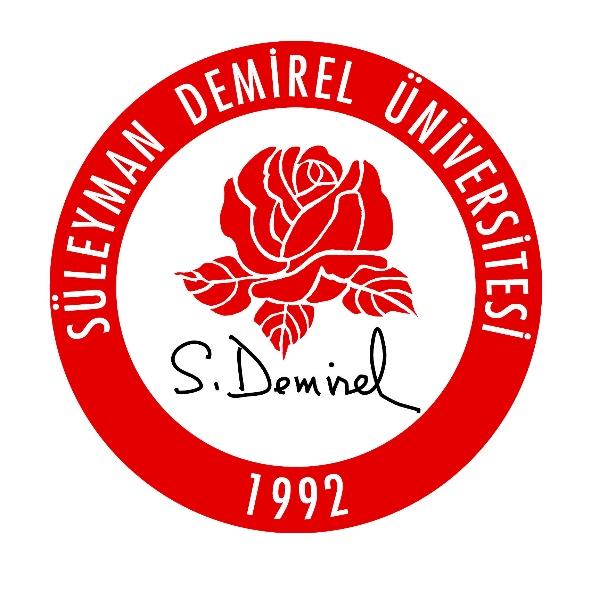 ISPARTA2019Staj Sorumlu Öğretim ÜyeleriStaj KurallarıStaj Amaç ve HedefiÖğrenim Çıktıları Eğitim OrtamıEğitim Yöntemleri ve SüresiÖlçme Değerlendirme YöntemleriStaj Geçme KriterleriDers İçeriği, Süresi, Öğrenme Hedefleri ve Öğrenme Düzeyleri	*Staj Sonunda Öğrenciler;Adli ve/veya Psikososyal Durumlar ile ilgili Ders İçeriği ve Öğrenme Hedefi Temel Hekimlik Uygulamaları İçeriği, Öğrenme Hedefleri ve Öğrenme Düzeyleri ** Öğrenme Düzeyi AçıklamaStaj Programı Süleyman Demirel Üniversitesi Tıp Fakültesi resmi internet sitesinde ilan edilmektedir. http://tip.sdu.edu.tr/tr/egitim-rehberi/2018-2019-ders-programi-10121s.htmlStaj Öğrenme KaynaklarıProf. Dr. S. Serhat GÜRPINAR                                                           e-mail: serhat.gurpinar@gmail.comProf. Dr. Çetin Lütfi BAYDAR                                                             e-mail: sduadlitip@gmail.comDr. Öğr. Üyesi Abdulkadir YILDIZ                                                     e-mail: kadiryildiz05@yahoo.comStaj başlangıç saati 09:30’dur. Otopsi salonunda ve poliklinikte önlük giymek gerekmektedir. Staj programına uyulması gerekmektedir.Hekimlik yaşamında sağlık hukuku ile ulusal ve ulusal üstü mevzuat düzenlemelerini bilen, karşılaşacağı adli olgularda nasıl davranması gerektiğini, bilirkişilikle ilgili sorumluluk ve yetkilerini bilen ve uygulayabilen hekimler yetiştirmektir.Staj sonunda öğrencilerden 1. Adli bilimlerin neler olduğu, bunların neler ile uğraştığı, bunlar içerisinde Adli Tıp’ınyerinin ne olduğu hakkında bilgi sahibi olunması2. Hekimlerin yasal sorumluluklarının neler olduğunu ve bilirkişiliğin ne olduğunu, yasaldayanaklarını bilmesi ve uygulayabilmesi3. Adli raporun ne olduğunu, düzenlenirken nelere dikkat edilmesi gerektiğini bilmesi veuygulayabilmesi4. Yaralanmalarla ilgili yasal düzenlemeleri bilmesi5. Yaraların ayırıcı tanısını yapabilmesi6. Bölgesel yaralanmalarda meydana gelebilecek lezyonları bilmesi7. Asfiksi çeşitlerini, nasıl meydana geldiğini, nasıl ölüme sebebiyet verdiğini, hangiasfiksi çeşidinde ne gibi belirtiler beklediğimizi bilmesi8. Suda bulunan bir cesede yaklaşımı bilmesi9. Cinsel saldırı ve istismar olgularında yapılması ve yapılmaması gerekenleri, nasıl örnekalınacağını, nasıl muayene yapılacağını öğrenmesi10. Adli psikiyatrik değerlendirmenin neye göre, nasıl yapıldığını öğrenmesi11. Ölümün tanısının nasıl konulduğunu, organ transplantasyonu hakkındaki yasaldüzenlemeleri, beyin ölümünün, agonin ne olduğunu, bunların yasal açıdandeğerlendirilmesinin nasıl yapılması gerektiğini öğrenmesi12. Ölümün erken ve geç belirtilerini bilmesi13. Ölüm zamanı hakkında bilgi sahibi olması14. Çocuk ölümlerinin nasıl meydana geldiği, bu durumlardan nasıl korunabilineceği veçocuk ölümleri ile yetişkin ölümleri arasında yapılması gerekenler açısından farklılıklarıbilmesi15. Ani – doğal - zorlamalı ölümler hakkında bilgi sahibi olması16. Zehirlenmelerin nasıl meydana gelebileceği, spesifik özelliklerini öğrenmesi17. İnsan hakları ihlalleri ve işkence olgularının nasıl değerlendirilmesi gerektiğini, bukapsamda İstanbul Protokolünü bilmesi ve uygulayabilmesi18. Harici ölü muayenesi ve otopsi işlemlerinin nasıl yapılması gerektiğini, bulguların nasıldeğerlendirilmesi gerektiğini öğrenmesi,19. Vücuttan biyolojik materyal şeklinde kanıt elde edilmesi ve bu kanıtların saklanmasını,laboratuvara gönderilme şekillerini bilmesi beklenmektedir. Derslik: 1Poliklinik: 1Otopsi salonu: 1Sınıf Dersi: Teorik ve kuramsal didaktik dersler sınıf derslerinde işlenecektir. Otopsi/ Poliklinik Uygulamaları: Adli Tıp polikliniğine başvuran kişilerin adli süreçlerinin yönetilmesinin gözlemlenmesi ve eğitici eşliğinde rapor yazma vb. uygulamaların yapılması sağlanacaktır. Rol oynama: Adli süreç yönetiminde hasta hekim ilişkileri, etik uygulamalar, adli olay çözümleme, rapor yazma vb. uygulamaların çeşitli rol oynama etkinlikleri ile pekiştirilmesi ve geribildirimlerle öğrenenlerin derin öğrenme becerilerini geliştirmek hedeflenmektedir. Ölçme‐Değerlendirme YöntemleriSummatif ÖÇDYazılı SınavÇoktan seçmeli yazılı sınavBiçimlendirici ÖÇDAdli Rapor (Tramatoloji, Cinsel saldırı ve istismar vb vakalara yönelik ) Ölü Muayene RaporuRol-oynama etkinlikleri sonrasında öğrencilere geribildirim verilmektedir.Yazılı sınavdan 100 üzerinden 60 alınması staj geçmek için gereklidir. Staj Eğitim ProgramındaYer alanSemptomlar Listesi  Staj Eğitim Programında Yer Alan Çekirdek Hastalık Listesi Semptom Ve Klinik DurumlarınAnlatıldığı Ders Başlığı-Süresiİlgili Dersin Öğrenme HedefiÖğrenme Düzeyi *SORUMLU ÖĞRETİM ÜYESİAdli Bilimler İçerisinde Adli Tıbbın Yeri(2 saat)Adli Tıp bilim dalının adli bilimler içerisindeki yeri ve önemini tartışabilmeli---------S.S.GÜRPINARHekimlerin Yasal Sorumlulukları ve Bilirkişilik, Sağlık Hukuku(1 saat)Hekimin yasal sorumluluklarını bilmeli ve tıbbi uygulama hataları ile komplikasyon arasındaki farkları ayırt edebilmeli ayrıca bilgisine başvurulan bilirkişilik makamı ile ilgili hukuki sorumluluklarınının ve sınırlarının farkında olarak gerekli belgeleri düzenlemenin önemini kavramalı, sağlık hukukunu tartışabilmeli, hekim ve hasta haklarını farkına varabilmeli----------S.S.GÜRPINARAdli Rapor ve Defin Ruhsatı Düzenleme 
(2 saat)Karmaşık olmayan sık görülen olgularda adli rapor düzenlemenin önemini kavrayabilmeliS.S.GÜRPINARYaralama Eylemleri İle İlgili Adli Tıp TerminolojisiYara tanımlamasını doğru ve eksiksiz yapabilmek ve raporu bildirebilmek için gerekli adli tıp terminolojisine hakim olabilmeliA. YILDIZYaralar(3 saat)Yara tanımlamasını doğru ve eksiksiz yapabilmenin ve adli raporunu  düzenleyebilmenin önemini ve gerekliliklerini sayabilmeliA. YILDIZAsfiksiler(2 saat)Adli nitelikteki asfiksi olgularında olay yeri inceleme, adli ölü muayenesi yapabilme bilgi ve becerisinin kazandırılmasıA. YILDIZCinsel Suçlar(2 saat)Karşılaştığı karmaşık olmayan olgularda cinsel suçlar ile ilgili yükümlülüklerini tartışabilmeli S.S.GÜRPINARAdli Psikiyatri(2 saat)Adli Psikiyatrinin çalışma alanlarını ve önemini tartışabilmeliA. YILDIZÖlümün Tanısı, Beyin Ölümü, Agoni(2 saat)Ölümleri adli ve adli olmayan ölüm olarak ayırt edebilmeli, beyin ölümü tanısı koyabilmeli, agoniyi tanımlayabilmeli, adli olmayan ölü muayenesini yapabilmeli, raporlayabilmeli ve defin ruhsatı düzenleyebilmeliÇ.L. BAYDARÖlümün erken ve geç belirtileri, Ani Doğal Ölümler(2 saat)Ölümün erken ve geç belirtilerini sayabilmeli, ani ve doğal ölümleri tanımlayabilmeliÇ.L. BAYDARAdli Toksikoloji(2 saat)Uyutucu, uyuşturucu, uyarıcı ve diğer toksik maddelerin vücut üzerindeki etkilerini ve ölüm mekanizmalarını bilmeli ve toksikolojik inceleme amacıyla yaşayan kişilerden ve cesetlerden örnek alma, saklama ve transferi hakkında bilgi, beceri sahibi olmalıA. YILDIZİnsan Hakları İhlalleri, İşkence, İstanbul Protokolü(2 saat)İnsan hakları ihlalleri ve işkenceyi tanımlayabilmeli ve İstanbul Protokolünün adli tıp içerisindeki yeri ve önemini tartışabilmeli ve kullanım alanlarını sayabilmeliS.S.GÜRPINARAile İçi Şiddet(2 saat)Şiddet olgularına yaklaşımı, muayene ve raporlayabilmek için dikkat edilmesi gerekenleri ve gerekli bildirimleri yapabilmek için dikkat edilmesi gerekenleri bilmeli ve önemini kavramalıÇ.L. BAYDARAdli OtopsiAdli otopsinin yapılma nedenlerini açıklayabilmeli ve otopsinin başlıca özelliklerini sayabilmeliÇ.L. BAYDAROlay Yeri İnceleme ve biyolojik materyal almaKarmaşık olmayan sık görülen olaylarda inceleme yapabilmeli ve gerekli örnekleri alabilmeliA. YILDIZ AAcil durumu tanımlayarak acil tedavisini yapabilmeli, gerektiğinde uzmana yönlendirebilmeliÖnTÖn tanı koyarak gerekli ön işlemleri yapıp uzmana yönlendirebilmeliTTanı koyabilmeli ve tedavi hakkında bilgi sahibi olmalı, gerekli ön işlemleri yaparak, uzmana yönlendirebilmeliTTTanı koyabilmeli, tedavi edebilmeliİBirinci basamak şartlarında uzun süreli takip (izlem) ve kontrolünü yapabilmeliKKorunma önlemlerini (birincil, ikincil ve üçüncül korunmadan uygun olan/olanları) uygulayabilmeliAdli ve / veya Psikososyal DurumlarAdli ve / veya Psikososyal DurumlarÖğrenme Hedefi1AsfiksiAdli nitelikteki asfiksi olgularında olay yeri inceleme, adli ölü muayenesi yapabilme bilgi ve becerisinin kazandırılması2Hukuki durumlar / sorumluluklarBaşvuran kişilerin toplumsal sözleşmelere katılmasına engel nitelikte bir akıl hastalıklarının bulunup bulunmadığının tespit edebilmeli3İntihar (Düşüncesi, girişimi) / Kendine  zarar vermeAdli ölü muayenesinde intihar orjinli ölümleri ayırt edebilmeli4İhmal ve istismar (Çocuk, yaşlı, engelli, incinebilir gruplar)  İhmal ve istismara uğramış çocuk ve yetişkinlerin muayenesini yapabilmeli ve adli raporunu tutabilmeli5Kazalar (Ev‐iş‐trafik kazaları, elektrik  vs) ve Korozif madde maruziyetiKaza orjinli yaralanmalarda yaraların niteliklerini ayrıntılı tanımlayabilmeli ve adli raporunu tutabilmeli6ÖlümOtopsi konusunda bilgi sahibi olabilmeli ve adli ölü muayenesini yapabilmeli ve raporlayabilmeli ayrıca defin ruhsatı düzenleyebilmeli7Şiddet (Aile içi şiddet, çocuğa, kadına, sağlık personeline yönelik şiddet, iş  yerinde şiddet, mobing)  Şiddet olgularına yaklaşım, muayene ve raporlayabilmeli ve gerekli bildirimleri yapabilmeli8Risk yönetimi ve malpraktis  Hekimin yasal sorumluluklarını bilmeli ve tıbbi uygulama hataları ile komplikasyon arasındaki farkları ayırt edebilmeli9Yaralar ve yaralanmalarYara tanımlamasını doğru ve eksiksiz yapabilmeli ve adli raporunu  düzenleyebilmeli10MaluliyetMaluliyet raporu düzenlemenin önemini bilmeli ve sorumluluklarını farkında olmalı11Adli ToksikolojiUyutucu, uyuşturucu, uyarıcı ve diğer toksik maddelerin vücut üzerindeki etkilerini ve ölüm mekanizmalarını bilmeli ve toksikolojik inceleme amacıyla yaşayan kişilerden ve cesetlerden örnek alma, saklama ve transferi hakkında bilgi, beceri sahibi olmalıTemel Hekimlik uygulamalarıÖğrenme Düzeyi**Öğrenme HedefiÖğretim üyesi1Adli Otopsi1Uygulamanın nasıl yapıldığını bilir ve sonuçlarını hasta ve/veya yakınlarına açıklarTüm Öğretim Üyeleri2Olay Yeri İnceleme ve biyolojik materyal alma3Karmaşık olmayan sık görülen olaylarda inceleme yapabilmeli ve gerekli örnekleri alabilmeliTüm Öğretim Üyeleri3Adli Rapor hazırlayabilme/bildirim yapabilme3Karmaşık olmayan sık görülen olgularda adli rapor düzenleyebilmeliTüm Öğretim Üyeleri4Adli olgu muayenesi 3Karmaşık olmayan sık görülen olgularda adli olgu muayenesi yapabilmeliTüm Öğretim Üyeleri5Ölü muayenesi3Karmaşık olmayan sık görülen olgularda ölü muayenesi yapabilmeliTüm Öğretim Üyeleri6Aydınlatma ve onam alabilme4Karşılaştığı tüm durumlarda kişilere gerekli aydınlatmayı yapabilmeli ve onam alabilmeliTüm Öğretim Üyeleri7Defin Ruhsatı/ ölüm belgesi Düzenleme4Ölümlerde adli ve adli olmayan durumları ayırt edebilmeli ve adli olmayan olgulara ölüm belgesi düzenleyebilmeliTüm Öğretim Üyeleri8Tedaviyi red belgesi hazırlayabilme4Tedavi ve müdahaleyi red eden kişilere tedaviyi red belgesi düzenleyebilmeliTüm Öğretim Üyeleri9Hukuki ehliyeti belirleyebilme3Karmaşık olmayan sık görülen olgularda hukuki ehliyeti belirleyebilmeliTüm Öğretim Üyeleri10İntihar riskini değerlendirebilmeli2Acil durumlarda ( cinsel saldırı, istismar vb) intihar riskini değerlendirebilmeliTüm Öğretim Üyeleri11Tıp uygulamalarında etik sorunları çözümleyebilme3Karmaşık olmayan sık görülen olgularda aile içi şiddet, cinsel saldırılarda muayene reddi  vb durumlarda biyoetik kurallara uygun olarak sorunları çözümleyebilmeliTüm Öğretim Üyeleri1Uygulamanın nasıl yapıldığını bilir ve sonuçlarını hasta ve/veya yakınlarına açıklar2Acil bir durumda kılavuz / yönergeye uygun biçimde uygulamayı yapar.3Karmaşık olmayan, sık görülen, durumlarda / olgularda uygulamayı* yapar.4Karmaşık durumlar / olgular da dahil uygulamayı* yapar* Ön değerlendirmeyi / değerlendirmeyi yapar, gerekli planları oluşturur, uygular ve süreç ve sonuçlarıyla ilgili hasta ve yakınlarını / toplumu bilgilendirir.* Ön değerlendirmeyi / değerlendirmeyi yapar, gerekli planları oluşturur, uygular ve süreç ve sonuçlarıyla ilgili hasta ve yakınlarını / toplumu bilgilendirir.Prof. Dr. Sermet KOÇ, Yrd. Doç. Dr. Muhammet CAN, Birinci basamakta adli tıp kitabı,İstanbul Tabip odası, 2011.